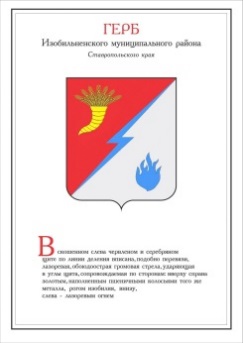 ДУМА ИЗОБИЛЬНЕНСКОГО городского округаСТАВРОПОЛЬСКОГО КРАЯПЕРВОГО СОЗЫВАРЕШЕНИЕ28 февраля 2020 года                     г. Изобильный                                №378О внесении изменения в прогнозный план (программу) приватизации муниципального имущества, находящегося в собственности Изобильненского городского округа Ставропольского края, на 2020 год, утвержденный решением Думы Изобильненского городского округа Ставропольского края от 23 августа 2019 года №304В соответствии с Федеральным законом от 21 декабря 2001 года                     №178-ФЗ «О приватизации государственного и муниципального имущества», пунктами 29, 47 части 2 статьи 30, частью 4 статьи 45 Устава Изобильненского городского округа Ставропольского края, Положением о приватизации муниципального имущества Изобильненского городского округа Ставропольского края, утвержденным решением Думы Изобильненского городского округа Ставропольского края от 29 июня 2018 года №146 Дума Изобильненского городского округа Ставропольского края РЕШИЛА:1. Внести изменение в прогнозный план (программу) приватизации муниципального имущества, находящегося в собственности Изобильненского городского округа Ставропольского края, на 2020 год, утвержденный решением Думы Изобильненского городского округа Ставропольского края от 23 августа 2019 года №304, изложив раздел «3. Перечень муниципального имущества, предлагаемого к приватизации в 2020 году» в следующей редакции:«3. Перечень муниципального имущества, предлагаемого к приватизации в 2020 году2. Настоящее решение вступает в силу со дня принятия и подлежит официальному опубликованию (обнародованию). Председатель ДумыИзобильненского городскогоокруга Ставропольского края                                                                А.М. Рогов №п/пНаименование объектанедвижимости,индивидуализирующиехарактеристикиМестонахождение объекта недвижимостиСроки приватизацииСпособ приватизацииПрогноз поступления в бюджет городского округа доходов от приватизации(тыс. руб.)1234561.Земельный участок, категория земель: земли населенных пунктов, вид разрешенного использования: для ведения личного подсобного хозяйства, обременений не имеет,кадастровый номер26:06:152801:138, площадью 1536 кв.м., с расположенным на нем объектом недвижимого имущества: жилой дом, кадастровый номер 26:06:152801:82, площадью 39,5 кв.м., обременений не имеет. Ставропольский край, Изобильненский район,  хутор Сухой, улица Горная, 10I-III квартал 2020 годапродажа на аукционе69,0029,002.Земельный участок, категория земель: земли населенных пунктов, вид разрешенного использования: для эксплуатации индивидуального жилого дома, обременений не имеет,кадастровый номер26:06:120504:7,площадью 2424 кв.м., с расположенным на нем объектами недвижимого имущества: объект незавершенного строительства – жилой дом, кадастровый номер26:06:120505:34,площадь застройки 182,7 кв.м., 51% степень готовности,обременений не имеет;нежилое здание, кадастровый номер26:06:120505:84,площадью 122,2 кв.м., обременений не имеетСтавропольский край, Изобильненский район, город Изобиль-ный,проезд Пирогова, 1 «А»I-III квартал2020 годапродажа на аукционе524,852.Земельный участок, категория земель: земли населенных пунктов, вид разрешенного использования: для эксплуатации индивидуального жилого дома, обременений не имеет,кадастровый номер26:06:120504:7,площадью 2424 кв.м., с расположенным на нем объектами недвижимого имущества: объект незавершенного строительства – жилой дом, кадастровый номер26:06:120505:34,площадь застройки 182,7 кв.м., 51% степень готовности,обременений не имеет;нежилое здание, кадастровый номер26:06:120505:84,площадью 122,2 кв.м., обременений не имеетСтавропольский край, Изобильненский район, город Изобиль-ный,проезд Пирогова, 1 «А»продажа на аукционе1 427,822.Земельный участок, категория земель: земли населенных пунктов, вид разрешенного использования: для эксплуатации индивидуального жилого дома, обременений не имеет,кадастровый номер26:06:120504:7,площадью 2424 кв.м., с расположенным на нем объектами недвижимого имущества: объект незавершенного строительства – жилой дом, кадастровый номер26:06:120505:34,площадь застройки 182,7 кв.м., 51% степень готовности,обременений не имеет;нежилое здание, кадастровый номер26:06:120505:84,площадью 122,2 кв.м., обременений не имеетСтавропольский край, Изобильненский район, город Изобиль-ный,проезд Пирогова, 1 «А»продажа на аукционе     239,37».